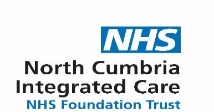 FINAL NASAL FLU CATCH UP SESSIONSThe following clinics have been arranged for children who missed their school nasal flu immunisation who are school years Reception –year 7:Wednesday 27th January 2021 2 pm -6 pm at the following locationsBarrow 102 Dalton Lane - Furness General Hospital2pm -6pm                                           &Kendal Blackhall Unit - Westmorland General Hospital2pm -6pm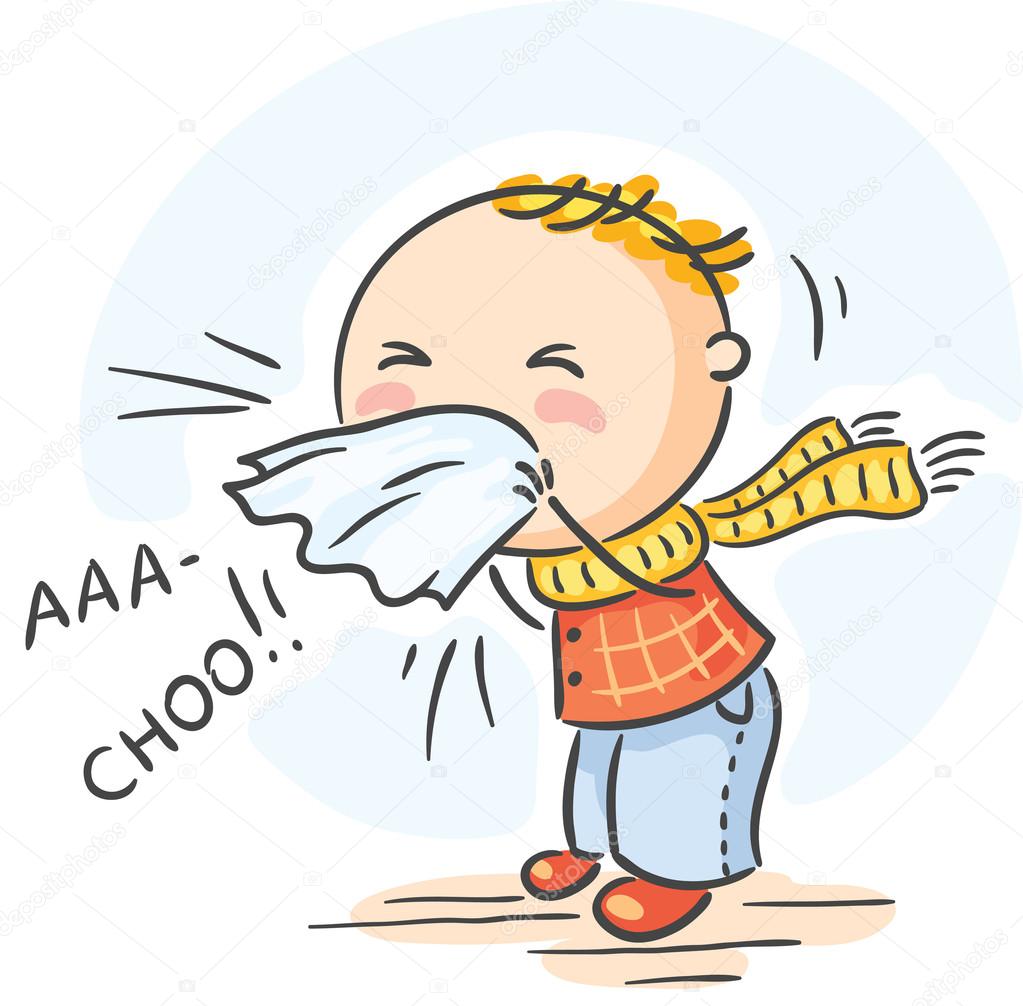 Please note you may be asked to wait in your car if the session is busy due to covid restrictions. 